Septiembre, mes histórico para el Mercado Global Colombiano con COP 35.900 millones negociadosEn lo corrido del año se han negociado COP $60.746 millones en el MGC.Actualmente en el MGC hay 23 valores inscritos: 13 acciones, 7 ETF con subyacentes de renta variable y 3 ETF con subyacentes de renta fija.Bogotá, 4 de octubre de 2021 --- El 2021 ha sido el año para la diversificación de portafolios, a través del Mercado Global Colombiano (MGC). Gracias a esto el mes de septiembre cerró con una cifra histórica de negociación con COP $35.900 millones. Así mismo, el último día del mes se logró un monto récord de COP $5.012 millones transados en este mercado durante una jornada.Mientras durante todo el 2020 se negociaron COP $2.658 millones, en lo corrido del 2021 ya se han negociado COP $60.746 millones. Es decir, que se ha multiplicado casi 23 veces la negociación en el MGC.Para la reactivación de este mercado, la Bolsa de Valores de Colombia (bvc) ha trabajado junto a los market makers para asegurar que los inversionistas puedan hacer sus operaciones de compra y venta de acciones y ETF’s, sin tener que enfrentarse a spreads de precios altos o limitantes en términos de precios. De igual forma, los volúmenes negociados se explican por la facilidad que ahora existe para invertir en el MGC, gracias a las plataformas de e-trading que le permiten a más personas acceder a estos instrumentos desde un celular.Durante el año, el MGC ha estado dinamizado por diversos actores. En el segundo trimestre Larraín Vial inscribió las cinco (5) joyas chilenas* del mercado accionario y en septiembre Bancolombia e Itaú listaron 10 ETF’s** (Exchanged Traded Fund, por sus siglas en inglés o fondo cotizado en bolsa) administrados por BlackRock y el mismo Itaú. Estos nuevos instrumentos llegaron a acompañar las 8 acciones americanas*** que habían sido listadas por Bancolombia en años anteriores.Actualmente en el MGC hay 23 valores inscritos: 13 acciones, 7 ETF’s con subyacentes de renta variable y 3 ETF’s con subyacentes de renta fija. A continuación, el Top 10 de las acciones más negociadas en septiembre:bvc continúa trabajando para impulsar el MGC y de esta forma atraer a nuevos emisores, y brindar la posibilidad a los inversionistas colombianos de acceder a instrumentos reconocidos internacionalmente, bajo las reglas de negociación colombiana y negociando en pesos colombianos.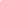 Acerca de bvc:La Bolsa de Valores de Colombia (bvc) es el operador líder de la infraestructura del mercado de capitales colombiano con presencia en toda la cadena de valor. bvc ofrece soluciones y servicios de Listado (servicios al emisor y emisiones), Negociación (acceso, transaccional y registro), Post-negociación (administración de riesgos, compensación, liquidación, custodia y administración de valores), Información (Información de mercado y proveeduría de precios) y Tecnología (implementación de sistemas de Core bancario, mercado de capitales y soluciones digitales) en los mercados bursátiles y OTC de renta variable, renta fija, derivados y divisas.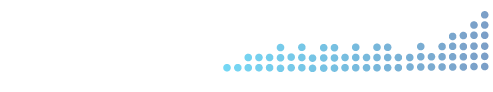 NemotécnicoValor en Millones JNJ8.242CENCOSUDCO6.314SQMBCO4.525C3.516ENELAMCO2.652EIMI2.566CHILECO1.714FALABELLCO1.595GE1.065ISAC861*Acciones ChilenasNEMONOMBREFALABELLCOFalabellaCHILECOBanco de ChileENELAMCOEnel AméricasCENCOSUDCOCencosudSQMBCOSociedad Químico y Minera (B)**Fondos Bursátiles - Exchange Traded Funds (ETF)**Fondos Bursátiles - Exchange Traded Funds (ETF)NEMONOMBREFondos Bursátiles de Irlanda - Reino UnidoFondos Bursátiles de Irlanda - Reino UnidoETF Renta VariableCSPXiShares Core S&P 500 UCITS ETF USDEIMIiShares Core MSCI EM IMI UCITS ETF USDISACiShares MSCI ACWI UCITS ETF USDIUFSiShares S&P 500 Financials Sector UCITS ETF USDIUITiShares S&P 500 Information Technology Sector UCITS ETF USDSUASiShares MSCI USA SRI UCITS ETF USDETF Renta FijaIB01iShares $ Treasury Bond 0-1yr UCITS ETF USDJPEAiShares J.P. Morgan $ EM Bond UCITS ETF USDSDHAiShares $ Short Duration High Yield Corp Bond UCITS ETF USDFondo Bursátil de ChileCFMITNIPCOFondo mutuo ETF IT NOW S&P IPSA***Acciones de EE.UUNEMONOMBREBACBank of AmericaPFEPfizerCCiti BankGEGeneral ElectricAAPLAppleJPMJP MorganJNJJohnson & JohnsonAMZNAmazonContacts: Contacts:  Jaime SarmientoMedios y Relaciones PúblicasTel: +57 1 3139800 Ext. 7246Correo: comunicaciones@bvc.com.coCarlos Barrios Relación con Inversionistas y SostenibilidadTel: +57 1 3139800 Ext. 7167Correo: cbarrios@bvc.com.co 